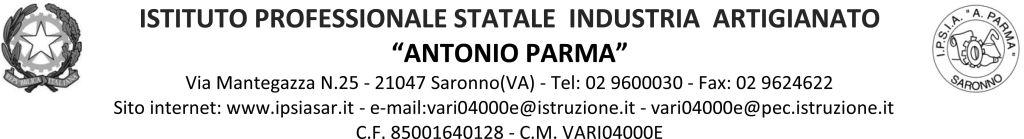 Uda 1bs LABORATORIO DEI SERVIZI SOCIO SANITARI Prof schettino Salvatore SezioniNote per la compilazione1. Titolo UdALe figure professionali 2. Contestualizzazione Conoscenza di tutte le figure professionali legate alla scelta del percorso formativo degli studenti3. Competenze target 1; Collaborare nella gestione di progetti e attività dei servizi sociali, socio-sanitari e socio-educativi, rivolti a bambini e adolescenti, persone con disabilità, anziani, minori a rischio, soggetti con disagio psico-sociale e altri soggetti in situazione di svantaggio, anche attraverso lo sviluppo di reti territoriali formali e informali.8; Realizzare, in collaborazione con altre figure professionali, azioni a sostegno e a tutela della persona con fragilità e/o disabilità e della sua famiglia, per favorire l’integrazione e migliorare o salvaguardare la qualità della vita.4. Saperi essenzialiIndividuare delle aree di interventoEducatore professionale e animatore socio culturaleServizio sociale di base e segretariato socialeAssistenza domiciliare Strutture residenziale e semiresidenziali per soggetti con fragilità socialiAssistenza economica, prestiti d’onore e assegni di curaAssistenza abitativa, centro di prima accoglienza, centro di accoglienza notturna e residenza per donne e madri maltrattateSoggiorno vacanza, buoni di trasporto, centri diurno, inserimento lavorativoConsultorio familiare, consultorio giovani  centri per la famiglia  5.Insegnamenti coinvolti Laboratorio dei servizi sociali 6. prodotti da relizzare Verifica delle abilità socio sanitario 7. descrizione delle attività degli studenti libro di testo, documentazione recuperata in reta, appunti forniti dal docente, laboratorio, laboratorio informatica8. Attività di accompagnamento dei docentile lezione frontale, brainstorming, cooperative learning, visione filmati, giochi di ruolo,   9. monte ore 2010. attività degli studenti Libro di testo, appunti del docente, schemi riassuntivi uso della Lim 11. Criteri per la valutazione e la certificazione dei risultati di apprendimentovalutazione progetto, suddivisa in: verifica scritte del progetto, interrogazione orale, attività di laboratorio dell'attività SezioniNote per la compilazione1. Titolo UdAil gruppo 2. Contestualizzazione gli alunni dovranno saper : interpretare i dati raccolti rappresentare le informazioni ottenuteutilizzare il gruppo come strumento di lavoroprogettare semplici inchieste distinguere i vari tipi di leader distinguere i campi di intervento3. Competenze target 2; Partecipare e cooperare nei gruppi di lavoro e nelle équipe multi-professionali in diversi contesti organizzativi /lavorativi. 3; Facilitare la comunicazione tra persone e gruppi, anche di culture e contesti diversi, adottando modalità comunicative e relazionali adeguate ai diversi ambiti professionali e alle diverse tipologie di utenza.4; Prendersi cura e collaborare al soddisfacimento dei bisogni di base di bambini, persone con disabilità, anziani nell’espletamento delle più comuni attività quotidiane.4. Saperi essenzialiil gruppo di lavorola varie tipologie di gruppi in ambito socialeil gruppo di auto aiutoil leader e cooperative learningil tutor socialeinchiesta 5. Insegnamenti coinvolti laboratorio dei servizi socio-sanitari, storia dell’ arte, scienze umane 6. Prodotto/Prodotti da realizzare gli alunni dovranno progettare e/o inventare  un'attività di laboratorio di gruppo (es. fiaba, linguaggio iconico, gioco, messaggio pubblicitario)7.descrizione attività degli studenti libro di testo, documentazione recuperata in reta, appunti forniti dal docente, laboratorio, laboratorio informatica8. Attività di accompagnamento dei docentile lezione frontale, brainstorming, cooperative learning, visione filmati, giochi di ruolo,   9. monte ore complessive 9 ore 10. Insegnamenti coinvolti laboratorio dei servizi socio-sanitari, storia dell’ arte, scienze umane 10. Attività degli studenti Libro di testo , appunti docenti, schemi riassuntivi;uso della lim Attività di laboratorio 11. Criteri per la valutazione e la certificazione dei risultati di apprendimentovalutazione progetto, suddivisa in: verifica scritte del progetto, interrogazione orale, attività di laboratorio dell'attività SezioniNote per la compilazione1. Titolo UdALa comunicazione verbale e non verbale 2. descrizione gli alunni dovranno saper : distinguere i vari registri comunicativiutilizzare il feedback come strumento di lavoroapplicare giochi comunicativiutilizzare vari tipi di narrazione3. Competenze target 7; Gestire azioni di informazione e di orientamento dell’utente per facilitare l’accessibilità e la fruizione autonoma dei servizi pubblici e privati presenti sul territorio10; Raccogliere, conservare, elaborare e trasmettere dati relativi alle attività professionali svolte ai fini del monitoraggio e della valutazione degli interventi e dei servizi utilizzando adeguati strumenti informativi in condizioni di sicurezza e affidabilità delle fonti utilizzate.4. Saperi essenzialila comunicazione i registri e gli stili comunicativigli assiomi della comunicazioneil linguaggio verbale, non verbale e la comunicazione efficacela comunicazione empatica il linguaggio dei giovani e il messaggio pubblicitariola comunicazione nelle fiabe la fiabazione 5. Insegnamenti coinvolti laboratorio dei servizi socio-sanitari,, storia dell’ arte, scienze umane 6. Prodotto/Prodotti da realizzare gli alunni dovranno progettare e/o inventare  un'attività di laboratorio (es. fiaba, linguaggio iconico, gioco, messaggio pubblicitario)7. Attività degli studenti libro di testo, documentazione recuperata in reta, appunti forniti dal docente, laboratorio, laboratorio informatica8. Attività di accompagnamento dei docentile lezione frontale, brainstorming, cooperative learning, visione filmati, giochi di ruolo,   9 monte ore complessive 8 ore 10.strumenti didattici libro di testo, documentazione recuperata in reta, appunti forniti dal docente, laboratorio, laboratorio informatica11. Criteri per la valutazione e la certificazione dei risultati di apprendimentovalutazione progetto, suddivisa in: verifica scritte del progetto, interrogazione orale, attività di laboratorio dell'attività SezioniNote per la compilazione1. Titolo UdALa progettazione 2. descrizione Descrivere i vari punti della progettazioneSpiegare i vari tipi di bisogni Utilizzare in modo appropriato le fasi della progettazioneRealizzare e valutare gli obiettivi3. Competenze target 8; Realizzare in autonomia o in collaborazione con altre figure professionali, attività educative, di animazione sociale, ludiche e culturali adeguate ai diversi contesti e ai diversi bisogni.6; Curare l’allestimento dell’ambiente di vita della persona in difficoltà con riferimento alle misure per la salvaguardia della sua sicurezza e incolumità, anche provvedendo alla promozione e al mantenimento delle capacità residue e della autonomia nel proprio ambiente di vita.4; Prendersi cura e collaborare al soddisfacimento dei bisogni di base di bambini, persone con disabilità, anziani nell’espletamento delle più comuni attività quotidiane.4. Saperi essenzialiAnalisi della situazione / problemiAnalisi del conteso ObiettiviScelta degli interventi da realizzareVerifica Valutazione 5. Insegnamenti coinvolti Metodologie operative, storie dell’arte, scienze umane 6. Prodotto/Prodotti da realizzare Gli alunni dovranno progettare e mettere in opera un’attività di laboratorio rispettando le 6 fasi 7.descrizione dell Attività degli studenti libro di testo, documentazione recuperata in reta, appunti forniti dal docente, laboratorio, laboratorio informatica 8. Attività dei docentiRielaborazione guidata del testo, realizzazione di schemi, esercizi, risposta a domanda. Laboratorio 9.Monte ore complessivo 12 ore 10.strumenti didattici le lezione frontale, brainstorming, cooperative learning, visione filmati, giochi di ruolo,   11. Criteri per la valutazione e la certificazione dei risultati di apprendimentovalutazione progetto, suddivisa in: verifica scritte del progetto, interrogazione orale, attività di laboratorio dell'attività 